ҠАРАР                                                                     ПОСТАНОВЛЕНИЕ 01 июнь  2017 й .                               № 35                          01 июня  2017  г.Об утверждении перечня муниципальных услуг, которые являются необходимыми и обязательными, оказываемых администрацией сельского поселения Акбарисовский сельсовет  муниципального района Шаранский район Республики БашкортостанВ соответствии с Федеральными законами "Об общих принципах организации местного самоуправления в Российской Федерации" от 06.10.2003 года№ 131-ФЗ, «Об организации предоставления государственных и муниципальных услуг»от 27.07.2010 года№ 210-ФЗ,   "Об обеспечении доступа к информации о деятельности государственных органов и органов местного самоуправления" от 09.02.2009 года № 8-ФЗ и в целях обеспечения доступа граждан и юридических лиц к достоверной и актуальной информации о муниципальных услугах (функциях), оказываемых   администрацией сельского поселения Акбарисовский сельсовет муниципального района  Шаранский  район Республики Башкортостан п о с т а н о в л я ю:      1.  Утвердить прилагаемый  перечень муниципальных услуг,которые являются необходимыми и обязательными,оказываемых администрацией сельского поселения Акбарисовский сельсовет муниципального района Шаранский  район Республики Башкортостан.     2.  Обнародовать настоящее постановление  на информационном стенде  в здании администрации сельского поселения Акбарисовский сельсовет муниципального района Шаранский район Республики Башкортостан по адресу: с.Акбарисово, ул. Школьная, 2 и на официальном сайте сельского поселения Акбарисовский сельсовет муниципального района Шаранский район Республики Башкортостан в сети интернет www.akbarisovo.sharan-sovet.ru.3.  Признать утратившим силу Постановление сельского поселения Акбарисовский сельсовет муниципального района Шаранский район Республики Башкортостан от 21.03.2013г. № 18  «Об утверждении перечня муниципальных услуг(функций), оказываемых администрацией сельского поселения Акбарисовский сельсовет муниципального района Шаранский район Республики Башкортостан». 4. Контроль за исполнением настоящего постановления оставляю за собой.Глава сельского поселения                                                        Г.Е.МухаметовГлава сельского  поселения                                                        Г.Е.Мухаметов                                                                                                                                                                                                                                                                                                                                                                                                                                 Ииииииииииииииииии                                                                                                                                                                                                                                                                                                                                                                                                                                                                                   Башкортостан РеспубликаһыныңШаран районымуниципаль районыныңАкбарыс ауыл Советыауыл биләмәһе ХакимиәтеАкбарыс ауылы, Мºктºп урамы, 2 тел.(34769) 2-33-87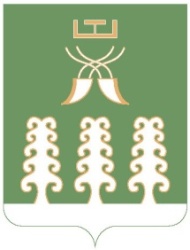 Администрация сельского поселенияАкбарисовский сельсоветмуниципального районаШаранский районРеспублики Башкортостанс. Акбарисово, ул.Школьная,2 тел.(34769) 2-33-87Приложение Приложение к Постановлению главы сельского поселенияАкбарисовский сельсовет муниципального района                                                                              Шаранский районРеспублики Башкортостанот 01.06.2017 г. № 35к Постановлению главы сельского поселенияАкбарисовский сельсовет муниципального района                                                                              Шаранский районРеспублики Башкортостанот 01.06.2017 г. № 35Переченьуслуг, которые являются необходимыми и обязательными для предоставления муниципальных услуг Переченьуслуг, которые являются необходимыми и обязательными для предоставления муниципальных услуг № п\пНаименование услуги№ п\пНаименование услугиПрисвоение, изменение, аннулирование адреса объекту недвижимости на территории Администрации сельского поселения Акбарисовский сельсовет муниципального района Шаранский район Республики Башкортостан2.Выдача справки на домовладение в сельском поселении Акбарисовский сельсовет муниципального района Шаранский район Республики Башкортостан3.Выдача справки о составе семьи в сельском поселении Акбарисовский сельсовет муниципального района Шаранский район Республики Башкортостан4.Выдача справки о регистрации с места жительства в сельском поселении Акбарисовский сельсовет муниципального района Шаранский район Республики Башкортостан5.Выдача юридическим  и физическим лицам выписок из похозяйственных книг  населенных пунктов сельского  поселения Акбарисовский сельсовет муниципального района Шаранский район Республики Башкортостан6.Принятие на учет граждан в качестве нуждающихся в жилых помещениях Администрацией сельского поселения Акбарисовский сельсовет муниципального района Шаранский район Республики Башкортостан7.Прием документов, необходимых для согласования перевода жилого помещения в нежилое или нежилого помещения в жилое, а также выдача соответствующих решений о переводе или отказе в переводе Администрацией сельского поселения Акбарисовский сельсовет муниципального района Шаранский район Республики Башкортостан8.Прием документов, необходимых для согласования перепланировки и (или) переустройства жилого (нежилого) помещения, а также выдача соответствующих решений о согласовании или об отказе Администрации сельского поселения Акбарисовский сельсовет муниципального района Шаранский район Республики Башкортостан9.Признание в установленном порядке жилых помещений муниципального жилищного фонда непригодными для проживания Администрацией сельского поселения Акбарисовский сельсовет муниципального района Шаранский район Республики Башкортостан10.Выдача актов обследования жилищно-бытовых условий в сельском поселении Акбарисовский сельсовет муниципального района Шаранский район Республики Башкортостан11.Предоставление в установленном порядке малоимущим гражданам по договорам социального найма жилых помещений муниципального жилого фонда Администрации сельского поселения Акбарисовский сельсовет муниципального района Шаранский район Республики Башкортостан